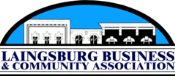 Agenda 09/5/18Call to order								7:45 am At City HallIntroduce new board members and or guest- If any						 Review and accept minutes from last meeting					 Review and accept treasurer’s reportCity comments	-Rob Franks if any                       Committees Updates                                       -Winterfest/Parade-Geasler/YatesNew business –   Unsung Hero/Business of the Year   Greg/Vore   	            -Career/Life Skills Program-November 9th	         Old Business- Website update-Allison Nicole                        -Farmer’s MarketClose Meeting